Ανακοινώνεται ότι από τη Δευτέρα 19 Σεπτεμβρίου 2016 μέχρι και την Παρασκευή 30 Σεπτεμβρίου 2016 θα υποβάλλονται στη Διεύθυνση Δευτεροβάθμιας Εκπαίδευσης Πέλλας (Εγνατίας 91, Έδεσσα, τηλ. 2381027875, 2381022981) αιτήσεις συμμετοχής στις εξετάσεις του Κρατικού Πιστοποιητικού Γλωσσομάθειας εξεταστικής  περιόδου Νοεμβρίου  2016.Η υποβολή των αιτήσεων γίνεται στα Γραφεία της ΔΔΕ Πέλλας κάθε εργάσιμη ημέρα και ώρα 08:00 π.μ. έως 02:00μ.μ.   	Οι εξετάσεις θα διεξαχθούν το Σάββατο 12 και την Κυριακή  13 Νοεμβρίου  2016 για τα επίπεδα:α)   Β   (Β1 «μέτρια γνώση», Β2 «καλή γνώση») σε ενιαία διαβαθμισμένη δοκιμασία (test) στις γλώσσες Αγγλική, Γαλλική, Γερμανική, Ιταλική, Ισπανική και Τουρκική.β)  Γ (Γ1 «πολύ καλή γνώση», Γ2 «άριστη γνώση») σε ενιαία διαβαθμισμένη δοκιμασία (test) στις γλώσσες Αγγλική, Γαλλική, Γερμανική, Ιταλική και  Ισπανική.γ)   Γ1  «Πολύ καλή γνώση» στην Τουρκική γλώσσα.Όσοι επιθυμούν να λάβουν μέρος στις εξετάσεις, υποβάλλουν τα παρακάτω δικαιολογητικά στις κατά τόπους Διευθύνσεις Δευτεροβάθμιας Εκπαίδευσης: 1) Ειδικό έντυπο «Aίτηση-Υπεύθυνη Δήλωση» που διατίθεται προς συμπλήρωση από τις κατά τόπους επιτροπές συγκέντρωσης δικαιολογητικών. Οι υποψήφιοι μπορούν επίσης να εκτυπώνουν το ειδικό αυτό έντυπο και από την ιστοσελίδα του Υπουργείου Παιδείας, Έρευνας και Θρησκευμάτων: www.minedu.gov.gr.2) Μία πρόσφατη φωτογραφία μικρού μεγέθους.3) Ένα ηλεκτρονικό παράβολο Δημοσίου (e-paravolo).  Η δημιουργία του e-paravolo πραγματοποιείται μέσω της Γενικής Γραμματείας Πληροφοριακών Συστημάτων www.gsis.gr ή μέσω Κ.Ε.Π. Η πληρωμή του πραγματοποιείται για μη πιστοποιημένους χρήστες μέσω Τράπεζας ή Ε.Λ.Τ.Α. Οι πιστοποιημένοι χρήστες μπορούν να καταβάλουν το ποσό του παραβόλου μέσω πιστωτικής/προπληρωμένης/χρεωστικής κάρτας των Ελληνικών Τραπεζών. Η ημερομηνία του αποδεικτικού πληρωμής του ηλεκτρονικού παραβόλου πρέπει να έχει ημερομηνία το αργότερο 30/09/2016.Τα ποσά των παραβόλων ανά επίπεδο έχουν ως εξής:α.  των 80 ευρώ για τη διαβαθμισμένη εξέταση του επιπέδου Β (Β1&Β2), β. των 100 ευρώ για τη διαβαθμισμένη εξέταση του επιπέδου Γ (Γ1&Γ2)και γ. των 80 ευρώ για την εξέταση του επιπέδου Γ1 της Τουρκικής γλώσσας.4) Φωτοαντίγραφο των δύο όψεων της αστυνομικής ταυτότητας. Ελλείψει αυτής, κατατίθεται φωτοαντίγραφο διαβατηρίου ή άλλου νόμιμου αποδεικτικού εγγράφου από το οποίο προκύπτουν τα στοιχεία ταυτοπροσωπίας του υποψηφίου όπως στοιχεία ταυτότητας και φωτογραφία αυτού. Ανήλικοι υποψήφιοι κάτω των δώδεκα ετών, οι οποίοι δεν είναι κάτοχοι δελτίου αστυνομικής ταυτότητας ή άλλου συναφούς δημοσίου εγγράφου, μπορούν να προσκομίσουν βεβαίωση ταυτοπροσωπίας από το Δήμο, όπου είναι εγγεγραμμένοι ή τα ΚΕΠ. Για τους Αλλοδαπούς υποψήφιους, ισχύουν οι διατάξεις του δεύτερου εδαφίου της παρ.4 του αρθ. 3 του Ν. 2690/1999 (Φ.Ε.Κ. 45/09.03.1999 τ. Α’) σύμφωνα με την οποία «Η ταυτότητα των αλλοδαπών αποδεικνύεται, στην περίπτωση πολιτών Κράτους – Μέλους της Ευρωπαϊκής Ένωσης από το δελτίο ταυτότητας ή το διαβατήριο, ενώ στις άλλες περιπτώσεις ,από το διαβατήριο ή άλλο έγγραφο βάσει του οποίου επιτρέπεται η είσοδός τους στη χώρα  ή τα έγγραφα που έχουν εκδώσει οι αρμόδιες ελληνικές αρχές».    5) Αίτηση (μηχανογραφικό δελτίο), που συμπληρώνεται αποκλειστικά στις Διευθύνσεις Δευτεροβάθμιας Εκπαίδευσης και υπογράφεται από τον υποψήφιο. Στην αίτηση-μηχανογραφικό δελτίο αναφέρεται η γλώσσα ή οι  γλώσσες και το επίπεδο ή τα επίπεδα στα οποία επιθυμεί να εξετασθεί ο υποψήφιος. Οι αιτήσεις συμμετοχής στις εξετάσεις για τη λήψη του Κρατικού Πιστοποιητικού Γλωσσομάθειας υποβάλλονται στις Διευθύνσεις Δευτεροβάθμιας Εκπαίδευσης όλης της χώρας. Ειδικότερα στις περιοχές Λήμνου, Άνδρου, Πάρου, Νάξου, Μήλου, Θήρας, Κω και Καλύμνου αιτήσεις θα υποβάλλονται και σε σχολεία Πρωτοβάθμιας ή Δευτεροβάθμιας Εκπαίδευσης, που θα οριστούν με απόφαση του  Περιφερειακού Διευθυντή Εκπαίδευσης. Παρακαλούμε να απευθύνεστε στην Περιφερειακή Διεύθυνση Εκπαίδευσης για να πληροφορηθείτε σχετικά με τα σχολεία που θα ορισθούν.Διευκρινίζεται ότι στο έντυπο της αίτησης αναγράφονται και οι περιοχές όπου το ΥΠ.Π.Ε.Θ προτίθεται να λειτουργήσει εξεταστικά κέντρα. Ειδικότερα, για τη διαβαθμισμένη εξέταση του επιπέδου Γ (Γ1&Γ2), εξεταστικά κέντρα θα λειτουργήσουν ως εξής:Για την Αγγλική γλώσσα: Αθήνα, Θεσσαλονίκη, Ιωάννινα, Πάτρα, Λάρισα και Ηράκλειο.Για τη Γαλλική γλώσσα: Αθήνα, Θεσσαλονίκη, Ιωάννινα, Πάτρα και Ηράκλειο.Για τη Γερμανική γλώσσα: Αθήνα, Θεσσαλονίκη, Ιωάννινα, Λάρισα και Ηράκλειο.Για την Ιταλική γλώσσα: Αθήνα, Θεσσαλονίκη, Ιωάννινα, Λάρισα και Ηράκλειο .Για την Ισπανική γλώσσα: Αθήνα και Θεσσαλονίκη.Για την εξέταση της Τουρκικής γλώσσας  επιπέδου Γ1 «Πολύ καλή γνώση», εξεταστικά κέντρα θα λειτουργήσουν στην Αθήνα, Θεσσαλονίκη και Κομοτηνή.Τα δικαιολογητικά υποβάλλονται ΑΠΟΚΛΕΙΣΤΙΚΑ στις Διευθύνσεις Δευτεροβάθμιας Εκπαίδευσης. Οι αιτήσεις ΔΕΝ αποστέλλονται με το ταχυδρομείο. Επισυνάπτεται το Αναλυτικό Πρόγραμμα των Εξετάσεων  το έντυπο της αίτησης και οι προδιαγραφές των εξετάσεων.Συνημμένα: Αναλυτικό πρόγραμμα ΕξετάσεωνΈντυπο Αίτησης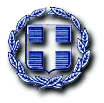 ΕΛΛΗΝΙΚΗ ΔΗΜΟΚΡΑΤΙΑΥΠΟΥΡΓΕΙΟ ΠΑΙΔΕΙΑΣ, ΕΡΕΥΝΑΣΚΑΙ ΘΡΗΣΚΕΥΜΑΤΩΝΠΕΡΙΦΕΡΕΙΑΚΗ ΔΙΕΥΘΥΝΣΗ ΕΚΠΑΙΔΕΥΣΗΣΚΕΝΤΡΙΚΗΣ ΜΑΚΕΔΟΝΙΑΣΔΙΕΥΘΥΝΣΗ Δ/ΘΜΙΑΣ ΕΚΠΑΙΔΕΥΣΗΣΠΕΛΛΑΣΠΡΟΣ :Έδεσσα 16-09-2016Αρ. Πρωτ. 8288ΣχολείαΠίνακας ΜΜΕ  Τοπικός Τύπος   Τηλεόραση   ΡαδιόφωνοΚέντρα Ξένων Γλωσσών Αρμοδιότητας μας ΔΕΛΤΙΟ ΤΥΠΟΥΑπό τη Διεύθυνση Δ/θμιας Εκπαίδευσης ΠέλλαςΗ ΠΡΟΪΣΤΑΜΕΝΗ ΕΚΠΑΙΔΕΥΤΙΚΩΝ ΘΕΜΑΤΩΝ ΔΔΕ ΠΕΛΛΑΣΑΝΤΩΝΙΑ ΠΟΛΥΞΕΝΙΔΟΥ